Телевизионный анонс на сентябрьМосква, 25.08.2017Встречаем осень весело!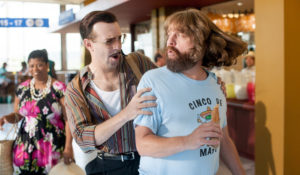 Похождения бедовых друзей-англичан в Австралии, приключения на необитаемом острове, поиски живой обезьяны по ночному Парижу, супернеумелое ограбление инкассаторской машины – эти и другие нелепые и смешные сюжеты фильмов канала «КИНОКОМЕДИЯ» ждут вас в сентябре. Не советуем пропускать!В сентябре телеканал также покажет:по четвергам в 19:30 – парижские комедии: «Кухня в Париже», «Курьер», «Ночь в Париже», «Париж любой ценой»;по пятницам в 19:30 – ваши любимые комедии: «Повторный брак», «Брак по-итальянски», «Высокий блондин в черном ботинке», «Побег», «Человек-оркестр».Контакты:Пресс-служба ООО «ТПО Ред Медиа»Вероника СмольниковаТел.: +7 (495) 777-49-94 доб. 733Тел. моб.: +7 (988) 386-16-52E-mail: smolnikovavv@red-media.ruБольше новостей на наших страницах в ВК, ОК и Telegram.Информация о телеканале:КИНОКОМЕДИЯ. Телеканал отечественных и зарубежных комедий. В эфире самые веселые, смешные и забавные фильмы от ведущих киностудий. Классика жанра и новинки последних лет. Хорошее настроение каждый день! Производится компанией «Ред Медиа». www.nastroykino.ruРЕД МЕДИА. Ведущая российская телевизионная компания по производству и дистрибуции тематических телеканалов для кабельного и спутникового вещания. Входит в состав «Газпром-Медиа Холдинга». Компания представляет дистрибуцию 39 тематических телеканалов форматов SD и HD, включая 18 телеканалов собственного производства. Телеканалы «Ред Медиа» являются лауреатами международных и российских премий, вещают в 980 городах на территории 43 стран мира и обеспечивают потребности зрительской аудитории во всех основных телевизионных жанрах: кино, спорт, развлечения, познание, музыка, стиль жизни, хобби, детские. www.red-media.ru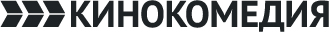 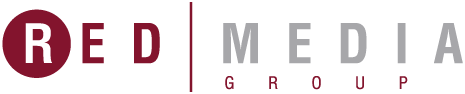 5 сентября в 19:30 — «Послесвадебный разгром»Продолжение похождений бедовых друзей-англичан в Австралии. На сей раз незадачливой троице Дэвиду, Тому и Грэму предстоит через всю страну перевозить гроб с покойным приятелем после того, как их самолет делает непредвиденную высадку в глухой глубинке.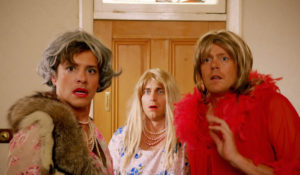 Производство: 2017 г. АвстралияРежиссер: Марк ЛампреллВ ролях: Крис Маршалл, Завьер Сэмюэл, Дакре Монтгомери, Кевин Бишоп, Райан Корр, Дебора Мэйлман, Саша Хорлер, Шэйн Джейкобсон, Хлоя Херст, Саскиа Хемпел12 сентября в 19:30 — «Моя первая свадьба»В день свадьбы, нервный Эдриан совершает маленькую ошибку, которую пытается скрыть от Леоноры, его невесты, чтобы избежать проблем. Но вместо того, чтобы избавиться от них, он их еще больше усложняет, что грозит срыву праздника, ровно как и самого брака…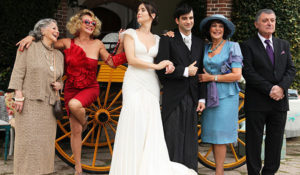 Производство: 2011  г. АргентинаРежиссер: Ариэль ВиноградВ ролях: Наталия Орейро, Даниэль Хендлер, Иманоль Ариас19 сентября в 19:30 — «Человек – швейцарский нож»Оказавшись на необитаемом острове, Хэнк уже был готов потерять всякую надежду, но все меняется, когда на берегу он находит труп по имени Мэнни.Многофункциональность Мэнни поможет Хэнку выжить в диких условиях и заново обрести радость жизни. Вместе они отправятся в эпическое приключение, которое вернет Хэнка к девушке его мечты.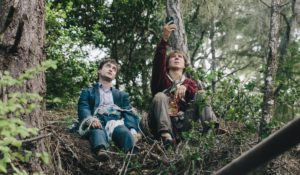 Производство: 2016 г. СШАРежиссер: Дэн Кван, Дэниэл ШайнертВ ролях: Пол Дано, Дэниэл Рэдклифф, Мэри Элизабет Уинстэд21 сентября в 19:30 — «Ночь в Париже»В атмосфере ночного Парижа переплетены любовь, интриги и опасность. Перед директором театра Луиджи, бабником и разгильдяем, стоит задача не из легких - найти деньги на громкую премьеру и живую обезьяну. И для этого ему придется использовать всю свою изобретательность, хитрость и, разумеется… недюжинное мужское обаяние, потому что в ночном Париже все решают красотки и роковые женщины.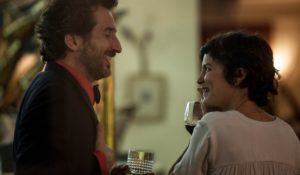 Производство: 2016 г. ФранцияРежиссер: Эдуард БаэрВ ролях: Одри Тоту, Эдуард Баэр, Сабрина Уазани26 сентября в 19:30 — «Зачинщики»Бывший клерк банка вместе со своей любовницей проворачивает дерзкое ограбление инкассаторской машины и забирает 17 миллионов баксов. Но по неопытности преступники-дебютанты оставляют на месте преступления столько следов и улик, что вряд ли смогут получить удовольствие от добычи.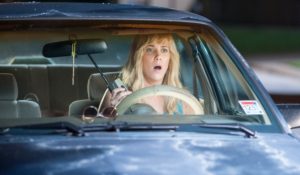 Производство: 2016 г. СШАРежиссер: Джаред ХессВ ролях: Зак Галифианакис, Оуэн Уилсон, Кристен Уиг